PROJETO DE PESQUISAOBS: Podem ser inseridos quantas linhas forem necessárias para inclusão de colaboradores no projetoOBS: Podem ser inseridos quantas linhas forem necessáriasDeclaro minha concordância plena em relação às normas do edital de referência, que as informações passadas são verídicas e estou ciente das exigências de controle ético previstas pela resolução CNS 196/96 para o caso de projetos de pesquisa envolvendo sujeitos humanos e animais não-humanos.Videira, ________ /________ /_____________________________________________________Coordenador do ProjetoDados do Projeto de PesquisaDados do Projeto de PesquisaTítulo do Projeto:  Título do Projeto:  Unidade de Lotação do Coordenador: Unidade de Lotação do Coordenador: Unidade de Execução:Unidade de Execução:O projeto é conduzido por Pró-Reitorias, Superintendências, Secretarias e Unidades Suplementares?         (     )  Sim                    (     ) NãoO projeto é conduzido por Pró-Reitorias, Superintendências, Secretarias e Unidades Suplementares?         (     )  Sim                    (     ) NãoEdital de pesquisa: Edital de pesquisa: Palavras-Chave: Palavras-Chave: E-mail: E-mail: Natureza do Projeto: 	(     ) Projeto de Pesquisa (     ) Projeto de Desenvolvimento Científico e Tecnológico(     ) Projeto de Fomento à InovaçãoNatureza do Projeto: 	(     ) Projeto de Pesquisa (     ) Projeto de Desenvolvimento Científico e Tecnológico(     ) Projeto de Fomento à InovaçãoTipo de Pesquisa:(     ) Pesquisa Básica(    ) Pesquisa AplicadaTipo de Pesquisa:(     ) Pesquisa Básica(    ) Pesquisa AplicadaÁrea de Conhecimento: Conforme tabela de áreas de conhecimento do CNPq, disponível em: http://lattes.cnpq.br/documents/11871/24930/TabeladeAreasdoConhecimento.pdf/d192ff6b-3e0a-4074-a74d-c280521bd5f7 Área de Conhecimento: Conforme tabela de áreas de conhecimento do CNPq, disponível em: http://lattes.cnpq.br/documents/11871/24930/TabeladeAreasdoConhecimento.pdf/d192ff6b-3e0a-4074-a74d-c280521bd5f7 Grande Área:Grande Área:(     ) 1. Ciências Exatas e da Terra(     ) 2. Ciências Biológicas(     ) 3. Engenharia(     ) 4. Ciências da Saúde(     ) 5. Ciências Agrárias(     ) 6. Ciências Sociais Aplicadas(     ) 7. Ciências Humanas(     ) 8. Linguística, Letras e Artes(     ) Outra(     ) 1. Ciências Exatas e da Terra(     ) 2. Ciências Biológicas(     ) 3. Engenharia(     ) 4. Ciências da Saúde(     ) 5. Ciências Agrárias(     ) 6. Ciências Sociais Aplicadas(     ) 7. Ciências Humanas(     ) 8. Linguística, Letras e Artes(     ) OutraÁrea: Área: Ciências Agrárias:(    ) Agronomia (    ) Ciência e Tecnologia de Alimentos(    ) Engenharia Agrícola(    ) Medicina Veterinária(    ) Recursos Florestais e Eng. Florestal(    ) Recursos Pesqueiros e Eng. de Pesca  (    ) ZootecniaCiências Biológicas:(    ) Biofísica(    ) Biologia Geral(    ) Bioquímica(    ) Botânica(    ) Ecologia(    ) Farmacologia(    ) Fisiologia(    ) Genética(    ) Imunologia(    ) Microbiologia(    ) Morfologia(    ) Oceanografia(    ) Parasitologia(    ) ZoologiaCiências da Saúde:(    ) Educação Física(    ) Enfermagem(    ) Farmácia(    ) Fisioterapia e Terapia Ocupacional(    ) Fonoaudiologia(    ) Medicina(    ) Nutrição(    ) Odontologia(    ) Saúde ColetivaCiências Exatas e da Terra:(    ) Astronomia(    ) Ciência Da Computação(    ) Física(    ) Geociências(    ) Matemática(    ) Oceanografia(    ) Probabilidade e Estatística(    ) Química(    ) Sistemas de InformaçãoCiências Humanas:(    ) Antropologia(    ) Arqueologia(    ) Ciência Política(    ) Educação(    ) Filosofia(    ) Geografia(    ) História(    ) Psicologia(    ) Sociologia(    ) TeologiaCiências Sociais Aplicadas:(     ) Administração(     ) Arquitetura e Urbanismo(     ) Ciências da Informação(     ) Comunicação(     ) Demografia(     ) Desenho Industrial(     ) Direito(     ) Economia(     ) Economia Doméstica(     ) Museologia(     ) Planejamento Urbano e Regional(     ) Serviço social(     ) TurismoEngenharia:(    ) Engenharia Aeroespacial(    ) Engenharia Ambiental(    ) Engenharia Biomédica(    ) Engenharia Civil(    ) Engenharia de Materiais e Metalúrgica(    ) Engenharia de Minas(    ) Engenharia de Produção(    ) Engenharia de Transportes(    ) Engenharia Elétrica(    ) Engenharia Mecânica(    ) Engenharia Naval e Oceânica(    ) Engenharia Nuclear(    ) Engenharia Química(    ) Engenharia SanitáriaLinguística, Letras e Artes:(    ) Artes(    ) Letras(    ) LinguísticaEngenharia:(    ) Engenharia Aeroespacial(    ) Engenharia Ambiental(    ) Engenharia Biomédica(    ) Engenharia Civil(    ) Engenharia de Materiais e Metalúrgica(    ) Engenharia de Minas(    ) Engenharia de Produção(    ) Engenharia de Transportes(    ) Engenharia Elétrica(    ) Engenharia Mecânica(    ) Engenharia Naval e Oceânica(    ) Engenharia Nuclear(    ) Engenharia Química(    ) Engenharia SanitáriaOutra:(    ) Administração Hospitalar(    ) Bioética(    ) Ciências Ambientais(    ) Defesa(    ) Desenvol. e Inovação Tecnológica em Biologia(    ) Divulgação Científica(    ) Fontes Alternativas de Energia(    ) Microeletrônica(    ) Multidisciplinar(    ) Planejamento Energético(    ) Robótica, Mecatrônica e Automação(    ) Tecnologia e InovaçãoSubárea:  Especialidade:  Objetivos de Desenvolvimento SustentávelSelecione os objetivos de Desenvolvimento Sustentável relacionados com a pesquisa proposta. Objetivos de Desenvolvimento SustentávelSelecione os objetivos de Desenvolvimento Sustentável relacionados com a pesquisa proposta. 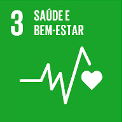 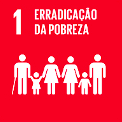 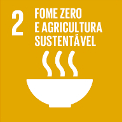      (      )                                                         (      )                                                          (      ) 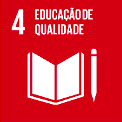 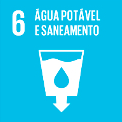 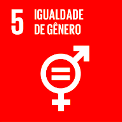      (      )                                                         (      )                                                          (      )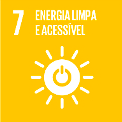 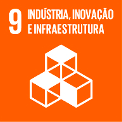 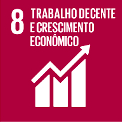      (      )                                                         (      )                                                           (      )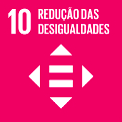 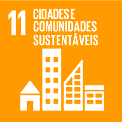 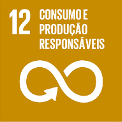       (      )                                                       (      )                                                            (      )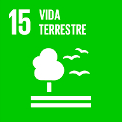 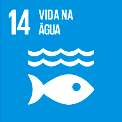 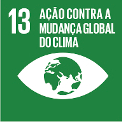      (      )                                                         (      )                                                            (      )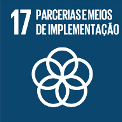 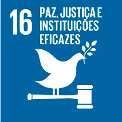 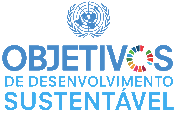      (      )                                                         (      )     (      )                                                         (      )                                                          (      )      (      )                                                         (      )                                                          (      )     (      )                                                         (      )                                                           (      )      (      )                                                       (      )                                                            (      )     (      )                                                         (      )                                                            (      )     (      )                                                         (      )Grupo e Linha de PesquisaGrupo e Linha de PesquisaEste projeto está vinculado a algum grupo de pesquisa?         (     )  Sim      (     ) NãoEste projeto está vinculado a algum grupo de pesquisa?         (     )  Sim      (     ) NãoGrupo de Pesquisa:  Grupo de Pesquisa:  Linha de Pesquisa: Linha de Pesquisa: Comitê de ÉticaComitê de ÉticaPossui protocolo de pesquisa no Comitê de Ética?(     )  Sim, nº do Protocolo: _________________________________________________(     ) NãoPossui protocolo de pesquisa no Comitê de Ética?(     )  Sim, nº do Protocolo: _________________________________________________(     ) NãoCorpo do ProjetoResumo Introdução (Justificativa e Problema)(incluindo os benefícios esperados no processo ensino-aprendizagem e o retorno para os cursos e para os professores da instituição em geral)Objetivos Objetivo GeralObjetivos EspecíficosFundamentação TeóricaEstratégias Metodológicas e Resultados EsperadosReferênciasMembros do ProjetoMembros do ProjetoMembros do ProjetoMembros do ProjetoMembros do ProjetoCPFNome CategoriaCarga Horária SemanalFunçãoCronograma de AtividadesCronograma de AtividadesCronograma de AtividadesCronograma de AtividadesCronograma de AtividadesCronograma de AtividadesCronograma de AtividadesCronograma de AtividadesCronograma de AtividadesCronograma de AtividadesCronograma de AtividadesItemAtividades202__202__202__202__202__202__202__202__202__ItemAtividadesAbr.Mai.Jun.Jul.Ago.Set.Out.Nov.Dez.010203